K–Foñ [L†pq፤ 20 [{፤ 2013 –/M n]r};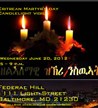 ኣብ ከተማ ቦስቶን ዝነብሩ ኤርትራውያን  20,  ሰነ, 2013 መዓልቲ ስማእታት ኤርትራ “ዝኽርና ሓበን፣ መብጽዓና ግብሪ!” ኣብ ትሕቲ ዝብል ቴማ ስዉኣትና ንምዝካር ንኩለን ብሄራት ኤርትራ ዝውክላ ብትሽዓተ መንእሰያት ሕድሪ 9ተ ሽምዓ ብምውላዕ ኣብ ቅድሚት ብምስራዕ ናብ ደገ ዑደት ብምግባር ብዝልዓለ ድምቀት  በዓል  ሰማእታት  ኣኽቢሮም።    ኣብ መኽፈቲ እቲ ጽምብል ብዝኽረ  ሰማእታትን ሃገራዊ መዝሙርን ብጸሎትን ተኸፊቱ። ዓበይትን  ነኣሽቱ  ሕድሪን  መንእሰያትን  ዓበይቲ መራሕቲ ሃይማኖትን  ዝተሳተፍሉን ኢዩ ነይሩ። ብኣካያዲት ሽማግለ በዓላት ከተማ  ቦስቶን  ዝተዳለወ ሃገራዊ  ባንዴራን  ክብሪ  ሰማእታት ብዘንጸባርቑ  ጭርሖታትን  ስእልታትን  ብዝማዕረገ   ስልማት ኣደራሽ  ዝተሰነየን፤  ልዕሊ 300  ዜጋታት ዝተሳተፍሉን፤  ነቲ  መዓልቲ 20 ሰነ  ዝምልከቱ  መደረታት፣ መዛሙርን፣ ግጥምታትን፣ መግለጺታትን፤ ናይ ጅግንነት ፍጻመ  ተዘክሮታትን  ቀሪቦም።  ኣወሃሃዲ መደብ ብጻይ ሰሎሞን መሓሪ ንህጻውንቲ  ስዉ  እንታይ ማለት ምዃኑ ንምፍላጥ  ዝፈልጥዎ  ስም  ስዉእ ብምስማይን  ብምዝካርን  ነቲ  በዓል  ሰማእታትና  ዓቢ  ድምቀት ሂብዎ።  ከተማ  ቦስቶንን ከባቢኣን ወኪል ቆንሱላዊ  ጉዳያት  ሓላፊ ብጻይ  ኣማኑኤል እስቲፋኖስ ኣብ ዝሃቦ መግለጺ፤ ሰማእታትና  ዘኪርና   “ ክብደት ዝኸፈልናዮ መስዋእቲን ዓይነታቱን መዘና ኣልቦ እኳ እንተ ኾነ ብክብደቱ ግን ክንሓዝን ዘይኮነ  ክንሕበን  ክንቃዝን ዘይኮነ  ክንድብል ክንኩርመ  ዘይኮነ ክንዓዪ  ክንፈናታት ዘይኮነ ክንሰምር  ክንስስዕ  ዘይኮነ ክንልግስ ክንጃጁ ዘይኮነ ክንምክትን  ቅድም ቀዳድም ሃገረይ  ብምባልን  ማለት ሃገረይ እንታይ ክትገብረለይ  ዘይኮነስ ሃገረይ እንታይ ክገብረላ ዝብል ብሂል ለባማት” ብምባል  ካብ ቃል ኢምባሲ  ኤርትራ  ኣብ ሕ/መ/ኣሜሪካ መግለጺ ንተሳተፍቲ  መልእኽቲ  ኣመሓላሊፉ ። ከምኡውን ፕረሲደንት  ሃገረ ኤርትራ ክቡር እስያስ ኣፈወርቂ  ነቲ መዓልቲ  ሰማእታት  ኣመልኪቱ ብቪድዮ መደረ ኣስሚዑ። ህዝቢ ቦስቶን ከምቲ ልሙድ  ስድራ ሰማእታትና ንምሕብሓብ ዝግበር ዓመታዊ መብጸዓታት ብምድጋፍ  መብጸዓታት ገንዘብ  ኣወፍዮም።                                                                                                  ጽምብል በዓል ሰማእታትና 20 ሰነ,  2013 ዓ/ም  ብጽቡቕ ተጀሚሩ ብጽቡቕ ከአ ተዛዚሙ። ክብርን ሞጎስን ንስዉኣትና!                                                                                                          ዓውት ንሓፋሽ!	ኣካያዲት በዓላት ሽማግለ ቦስቶን።  KkF 22 ÃöMmkF k–MF |Ãö{q „íXqV n]r} 24 ´}nq& 2013 –/M;…mk ‰oL n]r} ›{mkT „íXqV‘é¥} |§ KkF 22 ÃöMmkF k–F |Ãö{q „íXqV 24 ´}nq mk—Dq 25, ´}nq 2013 –/M mk©öMcq A´Vgñ k–F |Ãö{q „íXqV …mk–ðD÷M; ÃöMmkF k–F |Ãö{q „íqV n]r} mk›‰[Lap} A²Vgñ K›KéX} oኸÌoë; KVI K©mk }o\oÏoñ} |§ KkF 22 –Kpgñ ÃöMmkF –Kq |Ãö{q „íXqV |§ ¨A| }o\„Ïoñ KF†ኽoñ …KHEDïË; ]–ðké dF „ïMl[ï „íXqV …mk I/K/… mk…Š¥ªïñ B´©Ï n]r} }o\oÏoñ KF†ኽoñ …KHEDïË; “Kኸo ©öX—|& ]VI ‹mkX|” …mk qIoñ ›mkF oõL mk›D–D „íXqVgñ {ðI} ‘{ð} mkÏE§ mk{…aoë I©öU} K}†[¥q} B´©Ï ›oªD‘ A²Vgñ} lBEgñ} \—]–ðq sX…¢‡ MX„ïq }B›kï …sï£ [Hmk} lB ›mkF K\¹} „ï£ {ó§T; ‘éÃö„ïq |§oñ {gñI} KUX} K‘ª©öXoñ s§mkDê} ‹}©§ Að‘q ›‘[©} dF[ï B›kï „íXqV …mk ´Mq …†q£ D÷Lð |Ãö{oë mk›D–D mkMኽlX Šmk 350 -400 –k§q} K}†[¥q} ›o\oÏDê} ‹\mk |§ …ªVa Ãökq} sX…¢ „ï£ {ó§T; ‰M„ê‘é} {oñ K–Foñ |Ãö{q }MÃöli ›KÃê ŠmkrM mkDêÄq} ‘éIDêEq} ‘|Lq oÄ‘qoñ Késïc|pq| ª_ðM M]´|} ŠD‡q mkÅoë} ‘³I qkF D§oñ mkMlF {oñ K©mk k–F …sï£ ©Lðchë;                ÃöMmkF k–F |Ãö{q „íXqV 2013 –/M mkÃökéi qšsïKé;–‘q }HÍa!!                                                …Š¥ªïq k–Eq aL´D n]r} 